Kocham Cię, mamo!18 V – 22 IV 2020r.Propozycje działań i aktywności w domu dla dzieci  5- letnichPoniedziałek: 18.05.2020r.Temat: Moja mama, mama ukochana!CeleDziecko:komunikuje się z drugą osobą w zabawiewykonuje własne eksperymenty plastycznewyraża ekspresję twórczą podczas zabaw konstrukcyjnychuczestniczy w ćwiczeniach porannychrecytuje wierszwypowiada się na określony tematuczestniczy w zabawie ruchowejprzedstawia swoje emocje i uczuciaeksperymentuje rytmem, głosem, dźwiękiem i ruchemrozwija szybką reakcję na przerwę w muzyce i kształtuje poczucie rytmuwykonuje własne eksperymenty językowedoskonali umiejętność współpracy, planuje, podporządkowuje się ustalonym zasadomSylwety – rysowanie flamastrem na dużych arkuszach papieru.Dziecko kładzie się na dużym  arkuszu szarego papieru, a Rodzic flamastrem odrysowuje jego kontury.Środki dydaktyczne: arkusze szarego papieru, flamastryMój dom – budowanie z klocków.Gimnastyka z kwiatami – zestaw ćwiczeń porannychChód baletnicy – zabawa orientacyjno-porządkowa: dziecko porusza się po obwodzie koła w rytmie wystukiwanym przez Rodzica na tamburynie, wspinając się na palcach jak baletnica. Na hasło: Obrót! – zmieniają kierunek marszu.Kwiatek rośnie – kwiatek więdnie – zabawa doskonaląca postawę: dziecko siedzi w siadzie skrzyżnym z tułowiem pochylonym do przodu i dłońmi opartymi o podłogę. Na hasło: Kwiatek rośnie – powoli prostuje tułów i wyciąga ręce jak najwyżej. Na hasło: Kwiatek więdnie – powoli wraca do pozycji wyjściowej.Kwiaty dla mamy – ćwiczenie tułowia: dziecko leży na podłodze, na brzuchach, z nogami złączonymi. Unosząc ręce i głowę nad podłogą, wykonuje ruchy, jakby jedną ręką zrywały kwiatki i układały je w bukiet trzymany w drugiej ręce.Zbieramy kwiaty – ćwiczenie wyciszające: dziecko maszeruje z jednoczesnym przeliczaniem na głos kroków do sześciu, następnie zatrzymuje się, udaje, że zrywa kwiaty na łące, wącha, wciągając powietrze nosem i wypuszczając ustami. Po chwili znowu maszeruje.Środki dydaktyczne: tamburynRodzina – nauka czterowersu na pamięć. Rodzic czyta wiersz, dziecko próbuje zapamiętać słowa rymowanki:Z rodzinąTrzeba niewiele. Troszeczkę czasu.I z rodzicami spacer do lasu.Wspólne pieczenie ciastek maślanych.To jest recepta na dzień udany.Tomasz PlebańskiPo wysłuchaniu i próbie powtórzenia słów wiersza dziecko szuka odpowiedzi na pytanie: Dlaczego czas z rodzicami jest najpiękniejszy?. Jaka jest moja mama? – rozmowa przy zdjęciach, ilustracjach.Dziecko wypowiada się na temat cech fizycznych oraz osobowościowych ich mamy, opowiada, co mama lubi, czego nie, jak spędza swój wolny czas, jak się ubiera, jaki kolor lubi najbardziej. Następnie dziecko może  przeprowadzić wywiad z mamą na podstawie przygotowanych pytań, wspólne narysowanie odpowiedzi na kartce i przyniesienie ich do przedszkola. Propozycje pytań: Jakiego domowego zajęcia najbardziej mama nie lubi?W jaki sposób najchętniej wypoczywa? Jak najbardziej lubi spędzać czas ze swoim dzieckiem/dziećmi?Jakie jest największe marzenie mamy? Jaki jest jej ulubiony przysmak?.Środki dydaktyczne: zdjęcia mamCzas z mamą – zabawa edukacyjna z kartą pracy.Dziecko opowiada, w jaki sposób dzieci na obrazkach oraz one same okazują miłość swojej mamie, w jaki sposób mama i jej dzieci spędzają czas oraz o czym czytają. Następnie odnajduje różnice między obrazkami i rysuje w ramce tyle kresek, ile różnic udało im się zauważyć. Środki dydaktyczne: Karta Pracy nr. 4 s. 26–27, kredkiDla mamy – zabawa plastyczna, malowanie farbami plakatowymi.Dziecko otrzymuje arkusz szarego papieru z konturami swojej sylwety. Farbami maluje swoją postać. Środki dydaktyczne: duże arkusze szarego papieru z odrysowanymi konturami sylwety dziecka, farby plakatowe, pędzle, kubki z wodą „Uśmiechnij się mamo” nauka piosenki i zabawa wokalna.Dziecko uczy się tekstu i melodii piosenki fragmentami, powtarzając po Rodzicu.https://www.youtube.com/watch?v=zB_Z2K6oSTcMama i dzieci – ćwiczenia ortofoniczne.Dziecko naśladuje Rodzica, który przedstawia ruchy i odgłosy zwierząt podczas opowiadania:Ja jestem mamą, a wy moimi dziećmi.Jestem mamą żabką, wołam swoje dzieci: kum,kum, kum – dzieci podskakują i odpowiadają: kum,kum, kum;Jestem mamą pszczołą i wołam swoje dzieci: bzzz –dzieci biegają, machają dłońmi i odpowiadają: bzz;Jestem mamą bocianicą i wołam swoje dzieci: kle,kle, kle – dzieci chodzą z wysoko podniesionymikolanami i odpowiadają: kle, kle, kle;Jestem mamą myszką i wołam swoje dzieci: pi pipi – dzieci czworakują i odpowiadają: pi pi pi;Jestem mamą dzieci i wołam dzieci: Gdzie jesteście?A wy tu jesteście! A kuku! Po tych słowach dzieciuciekają, nauczyciel biegnie za nimi, kogo dotknie,ten odpowiada: a kuku!.Ja i moi bliscy – zabawa plastyczna inspirowana kartą pracy.Dziecko rysuje lub maluje dowolną techniką ilustrację przedstawiającą sposób okazywania miłości bliskim. Po skończonej pracy opowiadają o swoim obrazku.Środki dydaktyczne: kartki, kredki, pastele, farby plakatowe, pędzle, kubki z wodą Źródło: https://pl.depositphotos.com/vector-images/mama.html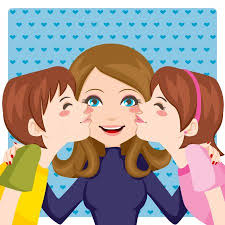 Źródło: https://pl.freepik.com/premium-wektory/ilustracja-matki-z-synem-i-corka_4351649.htm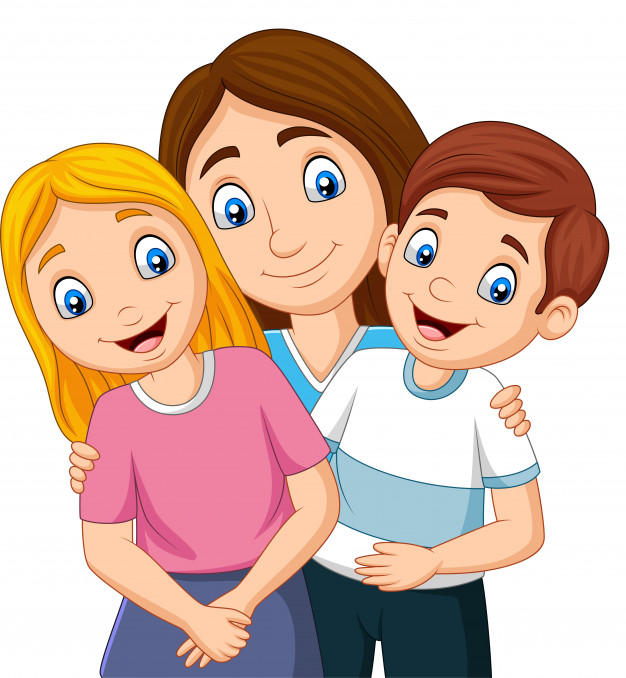 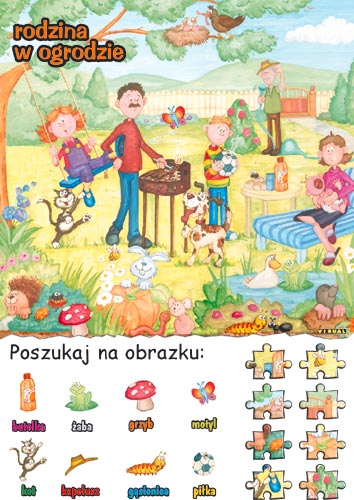 